INDICAÇÃO Nº 430/2023Assunto: Solicita ao Sr. Prefeito Municipal que determine à Secretaria de Educação que efetue, em caráter de urgência, a reforma da quadra e a troca das cestas de basquete e das redes de futebol da EMEB Rosa Scavone, localizada na Rua Mario Vitelo, s/n, Parque São Francisco, CEP: 13254-360.Senhor Presidente, INDICO ao Sr. Prefeito Municipal, nos termos do Regimento Interno desta Casa de Leis, que determine à Secretaria de Educação, em caráter de urgência, a reforma da quadra e a troca das cestas de basquete e das redes de futebol da EMEB Rosa Scavone, localizada na Rua Mario Vitelo, s/n, Parque São Francisco, CEP: 13254-360.A presente Indicação visa buscar junto ao Poder Público ações efetivas para a reforma da quadra e a troca das cestas de basquete e das redes de futebol da EMEB Rosa Scavone. Por essas razões apresentadas, tornam-se necessárias ações urgentes da Administração Pública no menor tempo possível. SALA DAS SESSÕES, 07 de fevereiro de 2023.CARLOS EDUARDO DE OLIVEIRA FRANCOVereador – CidadaniaIMAGENS ILUSTRATIVAS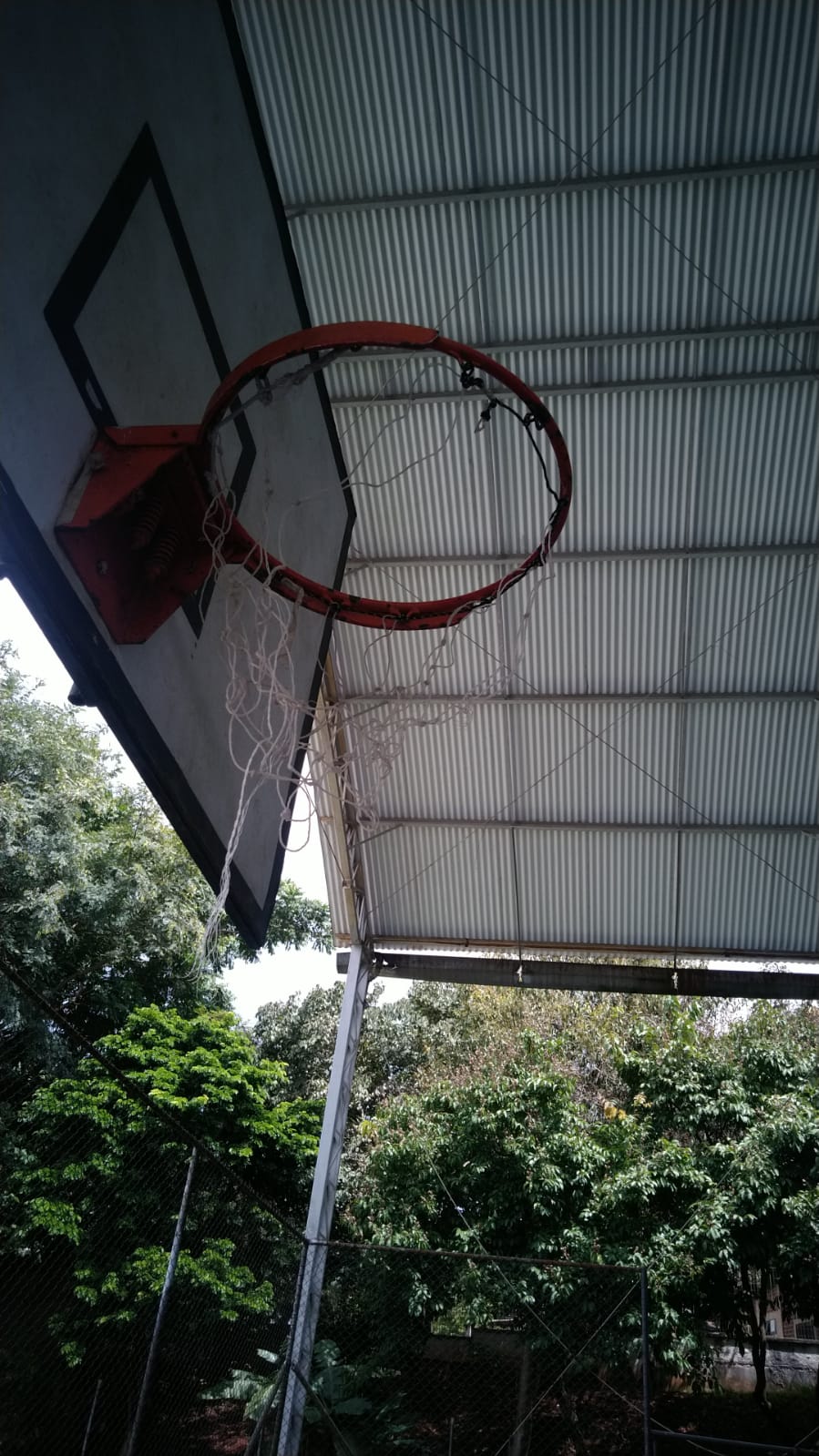 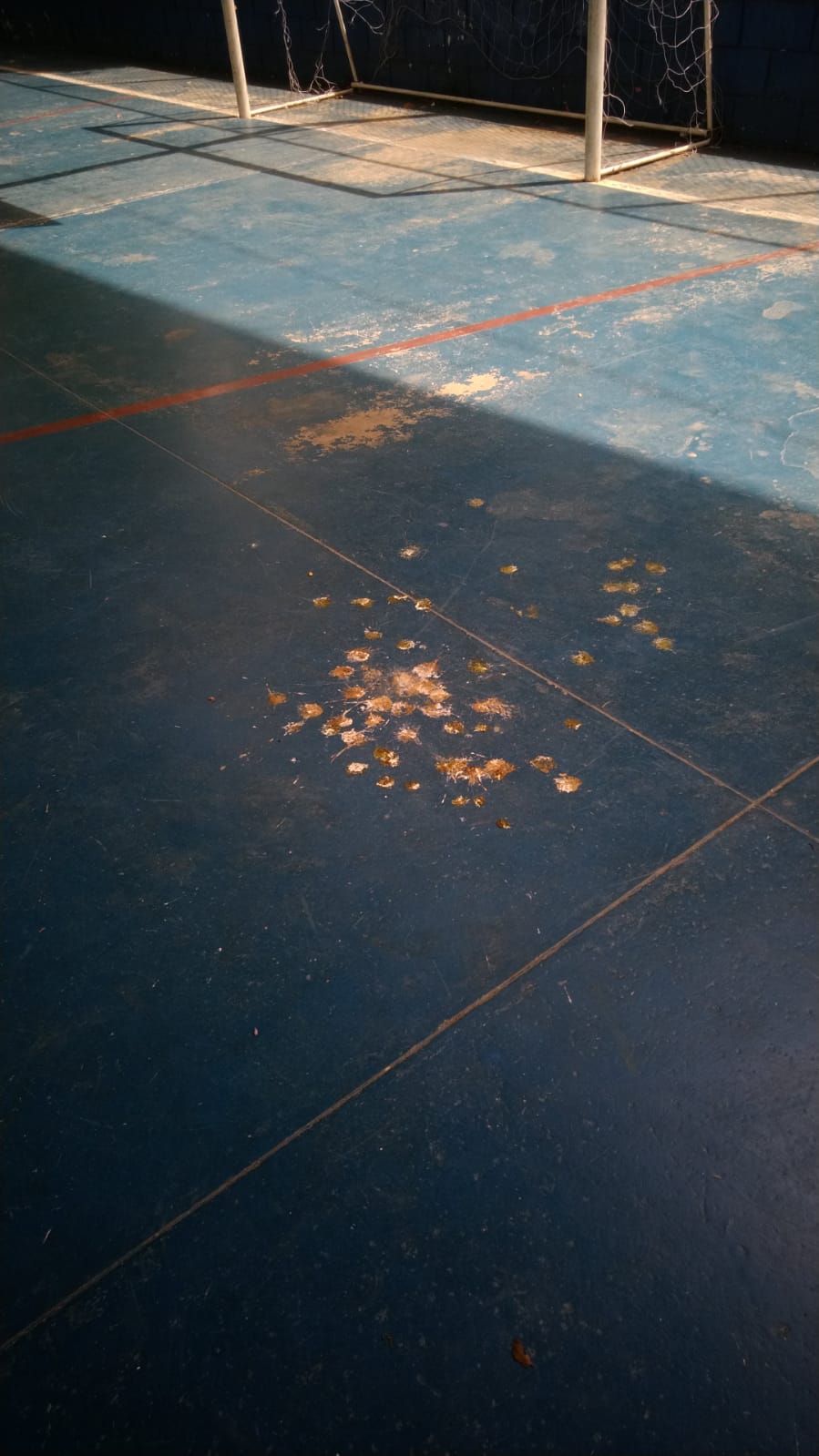 